Werkblad ‘De Hoef’Benoem de verschillende  onderdelen van de hoornschoen.Zijkant van de hoornschoen: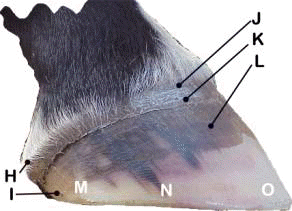 Achterzijde van de ondervoet: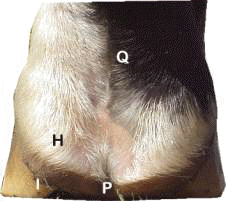 Onderzijde van de hoef: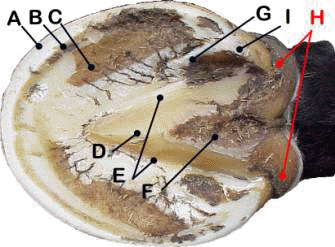 Doorsnede van de hoef: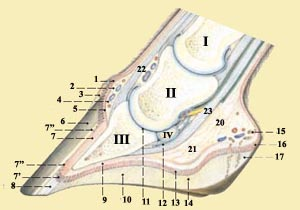 